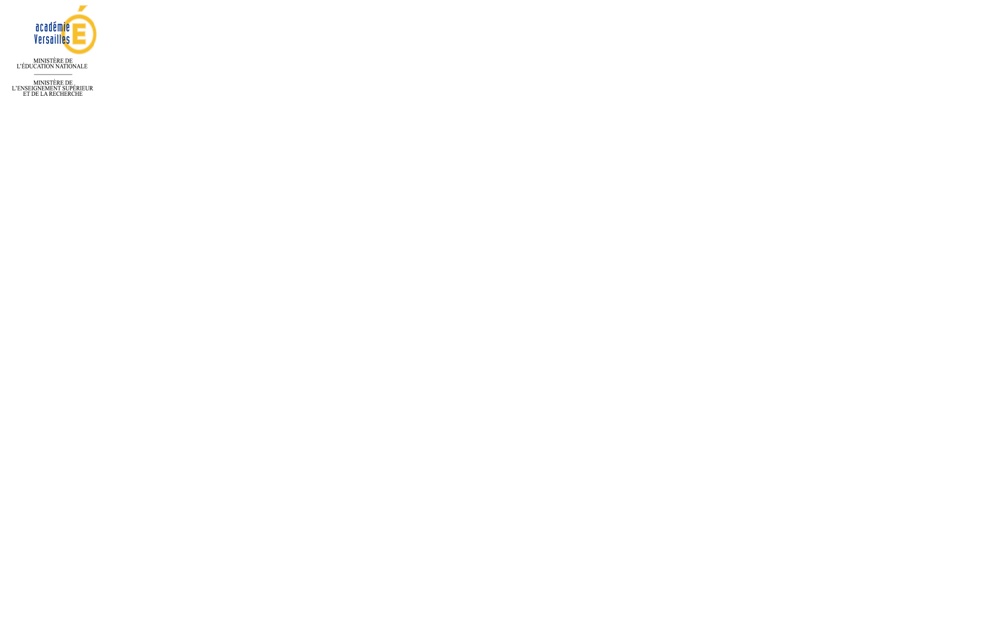 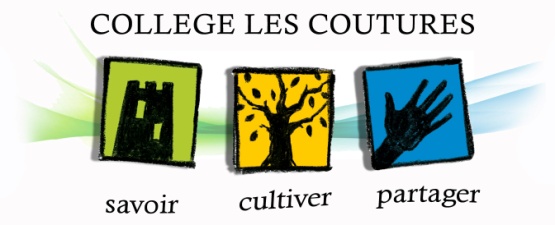 LISTE DES FOURNITURESRENTREE SCOLAIRE 2018/2019Apporter le jour de la rentrée 1 photo d’identité pour le carnet de correspondance.(sauf pour les élèves de 6ème, photos déjà remises à l'inscription) Certains achats pourront être effectués avant la rentrée, les professeurs indiqueront le complément lors de la 1ère semaine scolaire. POUR TOUS LES NIVEAUX ET TOUTES LES MATIÈRES 1 pochette avec des feuilles simples et doubles grand format 21x29,7 grands carreaux (pour les contrôles) 1 cahier de brouillon (pour toutes les matières), 1 pochette de crayons de couleur, 1 tube de colle 1 Agenda ou cahier de textes,des surligneurs, 1 pochette de feutres et crayons de couleur, ciseaux, crayons HB, gomme blancheune calculatrice scientifique collège. (à partir de la 6ème )ARTS PLASTIQUES 1 pochette papier à grain 180gr/m2 format 24x32 cm : 12 feuilles dont 6 feuilles restent en classe et 6 laissées à la maison (sauf pour les 3ème)1 tube de colle liquide 1 rouleau de ruban adhésif Feutres et crayons de couleur regroupés dans une trousse1 cahier petit format environ 100 pages sans spirales pour toute la scolarité de la 6ème à la 3ème , à renouveler en cas de perte. EDUCATION MUSICALE Porte vues 20 feuillets → 40 vuesE.P.S. 1 tenue de sport : survêtement ou short + tee-shirt 2 paires de chaussures de sport : - 1 paire pour les activités d’extérieur     - 1 paire de chaussures propres pour les activités dans le gymnase       (dans un sac à part)La paire de chaussures d’intérieur ne devra être utilisée qu’à l’intérieur du gymnase La tenue de sport au complet sera exigée à partir du jeudi 6 Septembre 2018. FRANÇAIS 2 cahiers grands format 24x32 cm de 96 pages (pour les photocopies) sans spirale Protège cahier bleu 1 chemise à élastiques Prévoir sur l’année l’achat de quelques livres format poche (en moyenne 6) : les titres seront donnés au fur et à mesure des séquences par le professeur de chaque classe.LATIN Attendre la rentrée	HISTOIRE-GEOGRAPHIE / ENSEIGNEMENT MORAL ET CIVIQUEPour tous les niveaux : Dans la trousse, 6 crayons de couleurs (1 rouge,1 orange, 1 jaune, 1 marron, 1 vert , 1 bleu)   Quelques feuilles de papier calque. Attention, pas de cahier spirale  6èmes et 5émesPour l’histoire et la géographie : 1 cahier format 24x32 de 96 pages, grands carreaux, sans spirale, couvert, renouvelable . Pour l’Education morale et civique : 1 grand cahier 48 pages couvert à renouveler. Pour les 6ème uniquement : 1 lutin de 20 vues pour l’Aide personnalisé4émes et 3émes : Pour l’histoire et la géographie : 1 grand cahier format 24x32 de 120  pages, grands carreaux, sans spirale, couvert renouvelable.Pour l’Education morale et civique : 1 grand cahier 24x32 96 pages, grands carreaux, sans spirale, renouvelable.Il est possible de conserver le même cahier d’enseignement  moral et civique de la 5ème à la 3ème.   ANGLAIS 1 cahier format 24 X32 de 96  pages, grands carreaux sans spirales. 1 protège cahier Des copies simples et doubles, petit format, grands carreaux. Pour tous les niveaux Workbook e for english Editions DIDIERALLEMAND Pour les 5èmes, 4èmes, 3èmes : un cahier  24x 32 de 48 pages, grands carreaux, sans spirale + un protège cahierPour les 5èmes : cahier d’activités Fantastisch Allemand 1ère année édition Maison des langues Pour les 4èmes : cahier d’activités Fantastisch Allemand 2ème année édition Maison des languesPour les 3èmes : cahier d’activités Fantastisch Allemand 3ème année édition Maison des languesESPAGNOL 1 cahier 24x32 de 96 pages, grands carreaux, sans spirale 1 protège-cahier Manuel couvert exigéMATHEMATIQUES 2 cahiers 24x32 de 48 pages grands carreaux + couverture. (A renouveler dans l'année si nécessaire) Cahier d’activités Sésamaths édition 2018 sera peut être à commanderQuelques feuilles de papier calque, papier millimétré et papier petits carreaux. Matériel géométrie (règle graduée en plastique rigide, équerre, rapporteur en degrés, compas simple) SCIENCES PHYSIQUES Tous les niveaux 1 cahier 24x32 de 96 pages, grands carreaux 1 protège cahier rouge SVT 1 cahier 24x32 de 96 pages 1 protège cahier à rabat vert TECHNOLOGIE 1 Classeur solide grand format 21x 29,7Feuilles à petits carreaux 21x 29,7Pochettes plastiques 6 intercalaires. ORIENTATION UNIQUEMENT POUR LES ELEVES DE 3ème 1 porte-documents (40 vues minimum)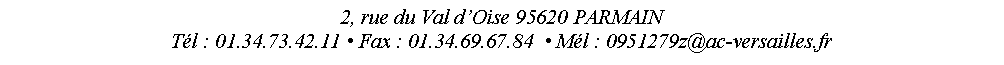 